Отчет  № 1   объединения «Казачок» 1 группаТемы занятий:Интернет ресурсы: ddt-griv.ru /петрова-анна-григорьевна-3/ (страничка педагога – Петровой А.Г.),   https://www.youtube.com/ (Видео уроки детям)Иллюстрации по темам: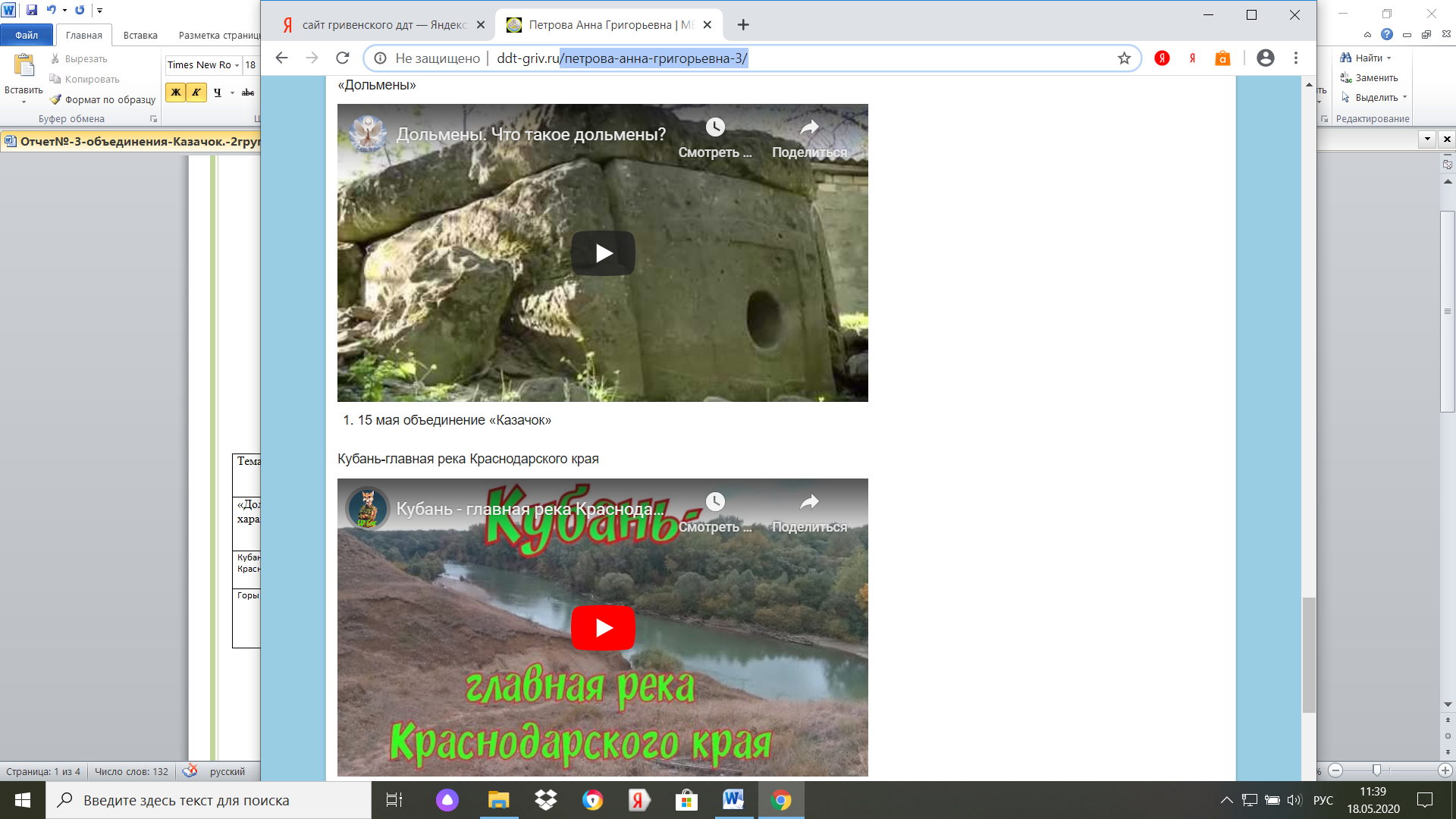 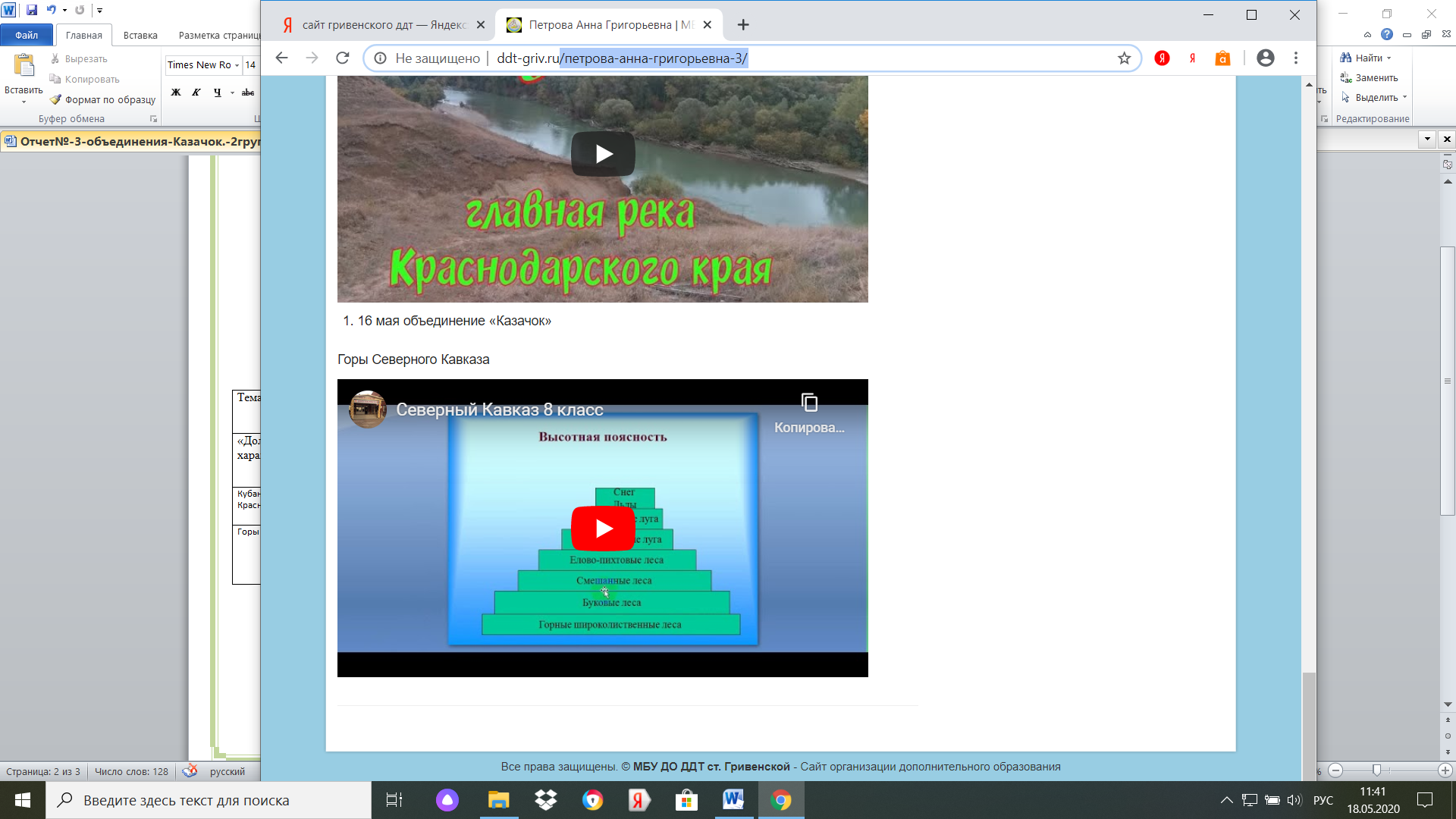 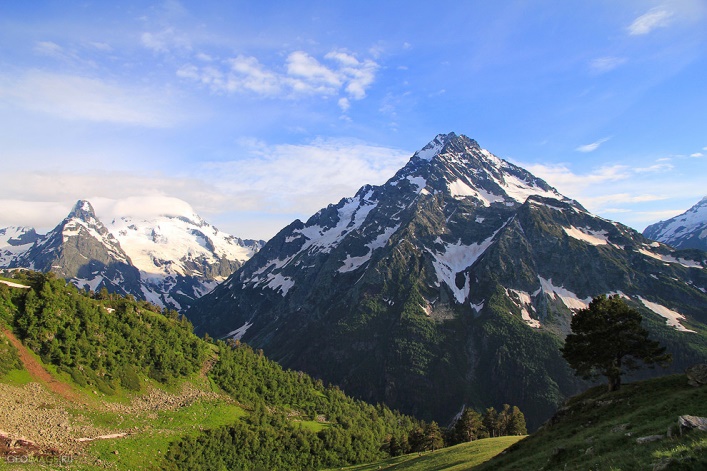 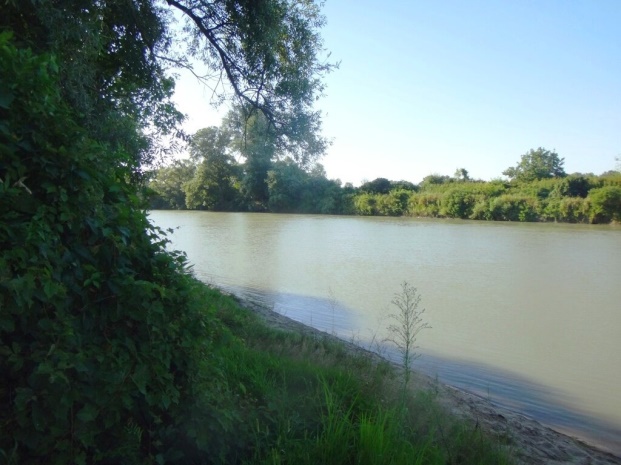 Работа в группе «Казачок»: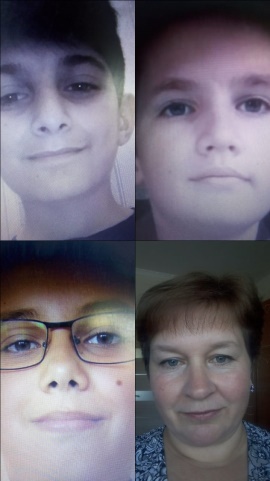 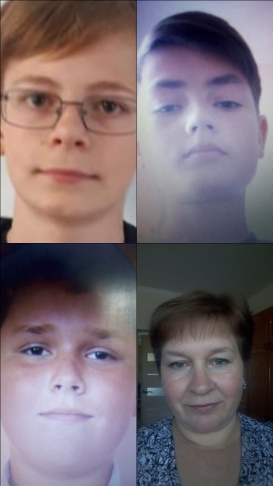 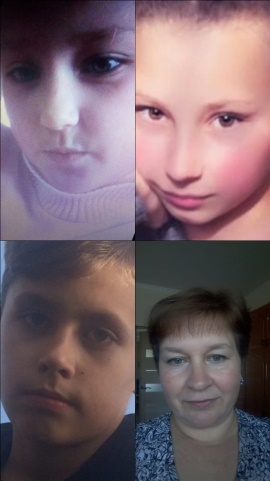 5.Выполнение домашнего задания (дети прислали на электронную почту свои рисунки дольменов и фотоколлажи.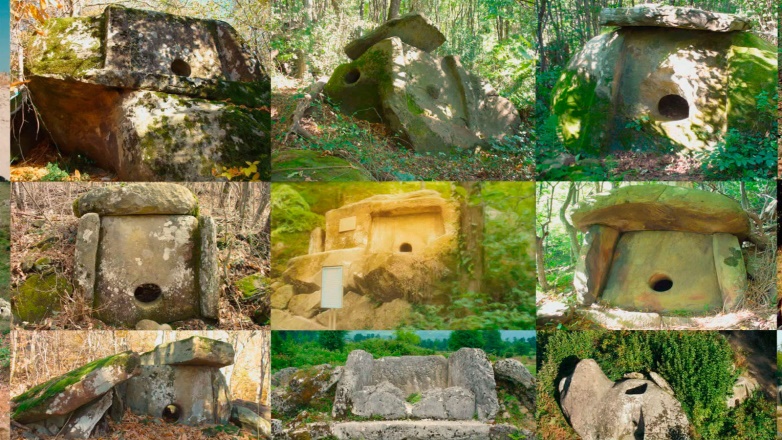 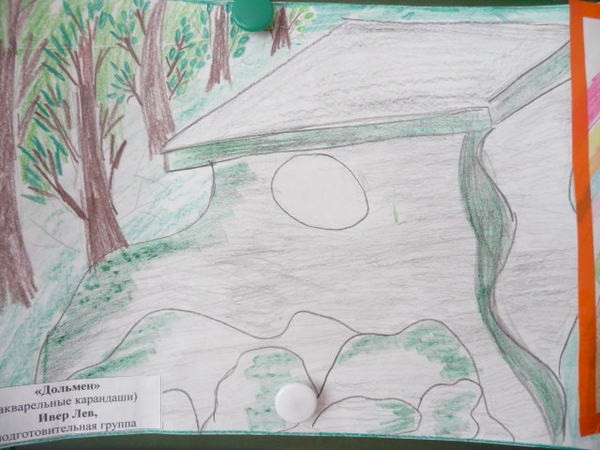 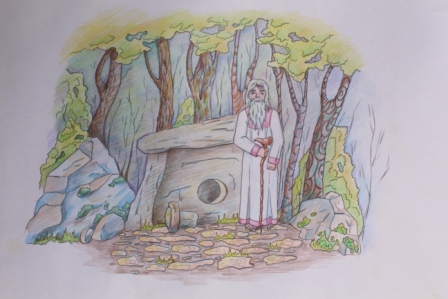 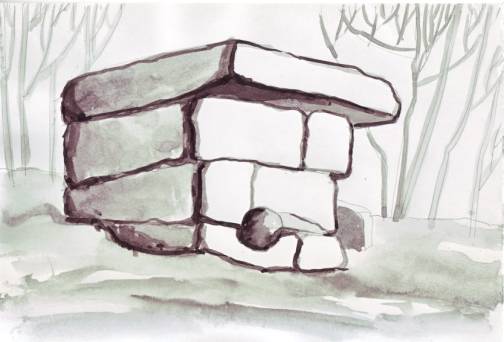 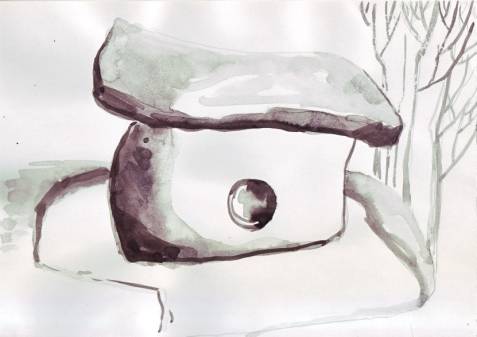 
5.Воспитательная работа.Виртуальная экскурсия в музей им.Фелицина, г.Краснодара.  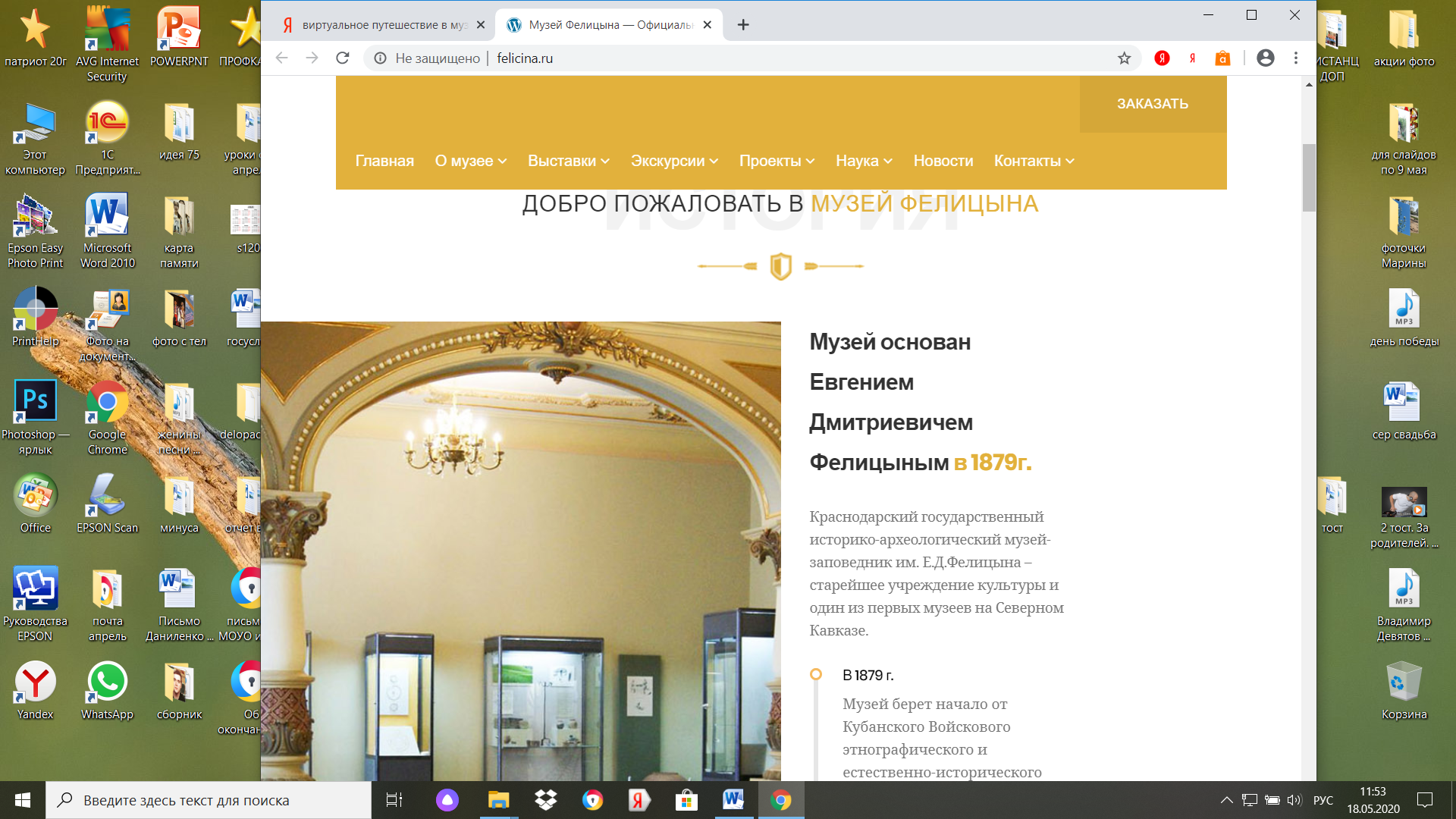 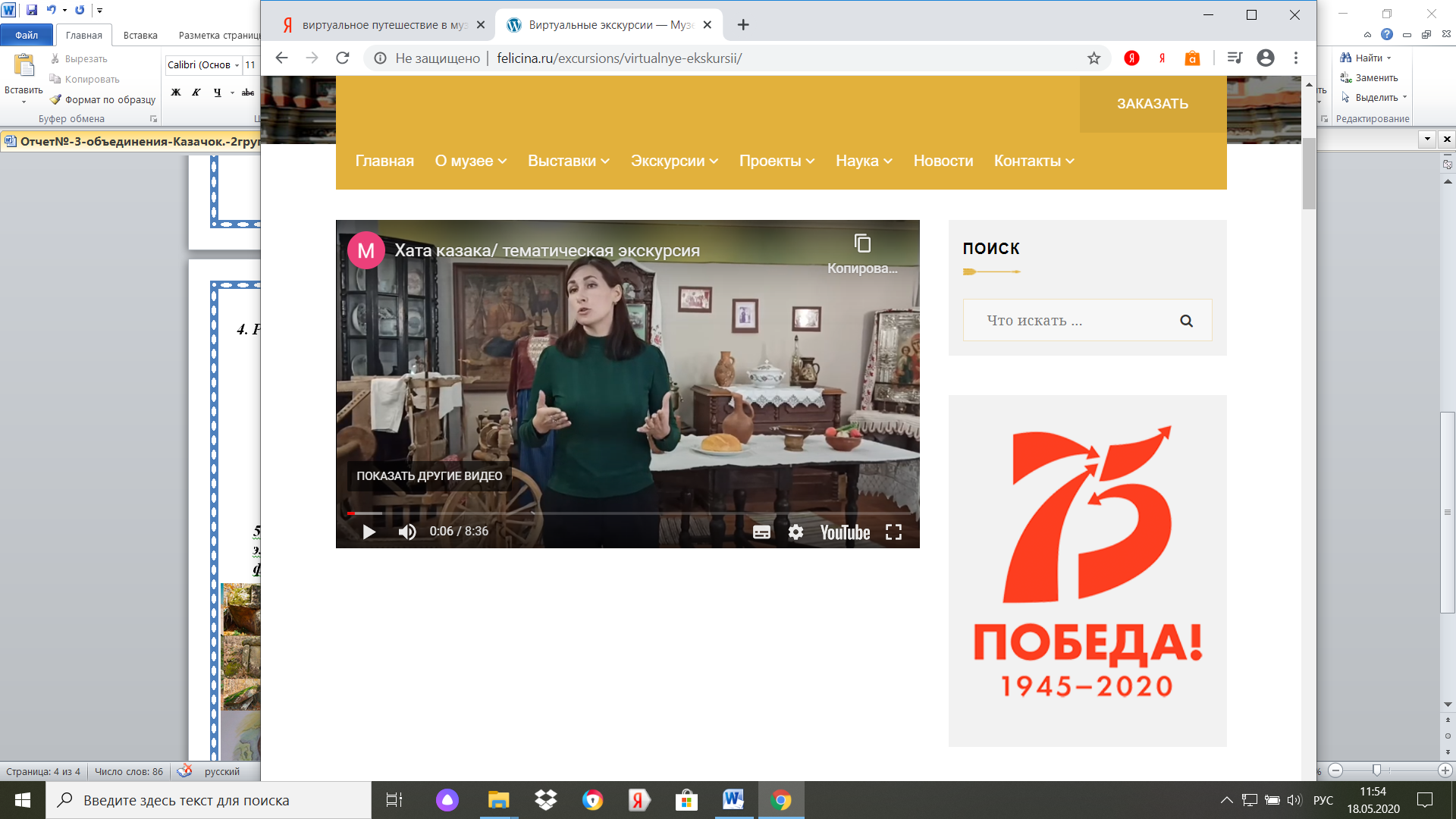 Тема занятияДата Используемая литератураМатериалы и оборудование«Дольмены, их характеристика и виды»14.05.20Интернет -ресурсыhttps://youtu.be/gJolHbjCEAQhttps://youtu.be/6iNSNNSCyY4https://youtu.be/JUM1gCjopKIВидео, бумага, карандаши и краскиКубань-главная река Краснодарского края15.05.20Интернет -ресурсыhttps://youtu.be/gJolHbjCEAQhttps://youtu.be/6iNSNNSCyY4https://youtu.be/JUM1gCjopKIВидео, бумага, карандаши и краскиГоры Северного Кавказа16.05.20Интернет -ресурсыhttps://youtu.be/gJolHbjCEAQhttps://youtu.be/6iNSNNSCyY4https://youtu.be/JUM1gCjopKIВидео, бумага, карандаши и краски